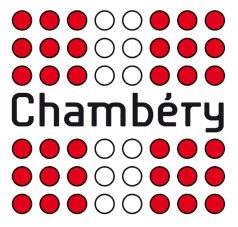 AVIS D’APPEL A PROJETS POUR L’ETABLISSEMENT D’UNE CONVENTION DE PARTENARIATDEVELOPPEMENT D’UN ACHAT GROUPE D’ENERGIE VERTE SUR LE TERRITOIRE DE LA COMMUNE DE CHAMBERYNom et adresse de la personne publique :Ville de ChambéryMission Développement DurableHôtel de VilleBP 1110573011 Chambéry CedexCaractéristiques : Convention de partenariat ayant pour objet la mise en place d’un achat groupé d’énergie verte à destination des particuliers sur le territoire de la commune de Chambéry. Lieu d’exécution : Chambéry (73 000)Durée : 12 mois à compter de la notification du contratType de procédure : appel à la concurrence pour l’établissement d’une convention de partenariat ayant pour objet la mise en place d’un achat groupé d’énergie verte à destination des particuliers sur le territoire de la commune de Chambéry.Date limite de réception des candidatures: Le vendredi 27 janvier à 12 h 00La liste des documents à fournir, les conditions de visite du site et les modalités d’attribution sont disponibles gratuitement à l’adresse suivante : http://www.chambery.fr ou sur demande par courriel à l’adresse suivante : s.letheule@mairie-chambery.frLes plis devront être remis à l’adresse suivante :Ville de ChambéryMission Développement DurableBureau 3399 place François MitterrandBP 1110573011 Chambéry cedexLes candidats devront tenir compte des délais postaux.